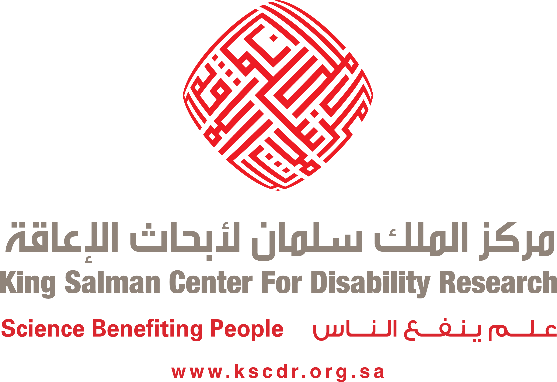 Research Grant Application A.  Research Application InstructionsResearch applications are welcome from researchers and from Master’s or Doctoral students. Application forms can be obtained in Arabic and in English by contacting the King Salman Center for Disability Research, P.O. Box 94682, Riyadh 11614, Saudi Arabia or the Research Proposal Coordinator at 488-4401 Ext. 122. Applicants are requested to submit their proposals electronically to research-grants@kscdr.org.sa or via the KSCDR’s address: Research Coordinator. A hard copy of the final grant application with two official signatures is mandatory for the Primary Investigator and for the sponsoring institution. Please mail or deliver the application to the Research Proposal Coordinator. General Instructions: Applications for research grants are for people who have not previously submitted and for investigator-initiated research projects from the King Salman Center for Disability Research.The international language of research is English, but applications may be submitted in Arabic or in English (preferred submitted in both Arabic and English).Applications for research grants projects should not exceed 25 pages (not including the Cover Page, Project Summary, References, Budgets, Appendices, and the Primary Investigators’ CVs); otherwise, the application will be returned to the applicant without review.Applications should include all texts, graphs, diagrams, tables, and charts within the research proposal.The application should use 12-point Time New Roman and be double-spaced.B.  Research Grant SectionsThis application has 10 sections:Section 1 - Cover Page:Name of the submitting institution: The Primary Investigator (PI) must identify his host institution. Research grant funds will only be granted to the individual’s host institution for financial management and accountability.Contact Information: Please include all contact information for the PI, such as postal address, direct telephone number, mobile number, and e-mail address.Title of project: Please provide a brief title for the research project that describes the nature of the submitted proposal.Requested amount (SR): Indicate the amount of support requested for the project without details; the details will be in different section.Requested start date: Please indicate, in both the Hijra and the Gregorian calendar, the desired start date.Requested duration (months): Indicate the project’s proposed duration in months.Researchers’ Information: This will be listed in specific tables.Section 2 – Project Summary:Provide a 200- to 300-word Arabic and English abstract summary of the project. The summary should accurately reflect the proposed research.Section 3 – Specific Aims: List the broad, long-term objectives and the research’s specific proposed goal.Section 4 – Background and Significance:Briefly sketch the background of the present application, critically evaluate existing knowledge, and identify specific gaps the project is intended to fill. Clearly and scientifically state the work’s significance.Section 5 – Preliminary Studies:Describe the Principal Investigator’s (and Co-Investigators’) completed preliminary studies that are pertinent to the proposed research. This information’s presentation should establish the investigators’ experience and competence to pursue the proposed project.Section 6 – Literature CitedProvide the most prominent literature and references mentioned that are consistent with the work to clarify how the addressed issue emerges as pivotal, important, and worth exploring.Section 7 – Research Design and MethodsDescribe the research design and procedures used to accomplish the project’s specific aims. Include how the data will be collected, analyzed, and interpreted. If human subjects or vertebrate animals will be used, describe explicitly how they will be used and how their treatment will be efficacious, safe and appropriate.Section 8 – Scientific Expected Outcomes:Provide the main findings the project will contribute to disability knowledge and practice.Section 9 – Budget and Grant Management:Provide specific details regarding amounts in tables to show a preferential financial grant management during the project period.										Section 10 – References:List all references alphabetically. Each reference must include the names of all authors, the title, the book or journal, the volume number, the page numbers, and the year of publication.Section 11 – Biographical Sketches:Please provide the Primary Investigators’ Curriculum Vitae and fill out the Co-Investigator(s) Biographical Sketch on separate pages for each Co-Investigator.Review of the ApplicationNotice: The instructions to the peer reviewers who participate in the determination of scientific merit for each application are given a merit scale with a point total for each section of the application.  for the applicant’s information, the allocation of the point total for merit is indicated here:Research Grant Application Form1. Cover PageResearchers information2. Project Summary3. SPECIFIC AIMS (Merit Scale of 10)4. Background & Significance  (Merit Scale of 25)5. Preliminary Studies(Merit Scale of 15)6. Literature Cited(Merit Scale of 10)7. Research Design & Methods (Merit Scale of 25)8. Scientific Expected Outcomes9. Budget and Grant Management(Merit Scale of 15)10. References 11. Investigator Cv Summary Please insert the Primary Investigator’s CV here as well as provide the following Investigator Summary on separate pages for all Investigators (PI and CoI).Professional Qualifications:Employment History:Publications: Total number in each category:The most recent  accomplishmentsAwards and Recognitions:SectionExplanationPoint Total1Specific AimsAre the research’s purposes clearly stated and appropriately specific? Are they presented as feasible and achievable?102Background and SignificanceHow convincingly does the application justify the proposed investigations? Is the proposed work original and creative?253Preliminary StudiesDo the investigators have the appropriate experience and skills to conduct the research? If applicable, have the investigators completed preliminary studies? Have the investigators made sufficient progress to suggest successful attainment of the application’s proposed objectives? Does the completed work have high scientific merit?154Literature CitedIs the literature review complete and adequate?105Research Design and MethodsTo what extent does the design address the research’s objectives? Is the proposed methodology appropriate for addressing the scientific issues, and will the proposed procedures lead to the project’s successful completion? Are the investigators knowledgeable and experienced in the proposed techniques/ methodology?256Budget and Grant ManagementIs the proposed budget’s magnitude appropriate? Does the budget have a clear structure to manage the grant?15Name of submitting institution:Name of submitting institution:Name of submitting institution:Name of submitting institution:Department/ Faculty:Department/ Faculty:Department/ Faculty:Branch:Postal Address:Telephone::Fax:Telephone::Fax:E-mail 1:E-mail 2:Title of Proposed ProjectTitle of Proposed ProjectTitle of Proposed ProjectTitle of Proposed ProjectRequested amount (SR)Total:Requested start dateGregorian date:Hijra date:Requested duration (months):Requested duration (months):Is this proposal related to one of the announced  priorities? YES □         	NO □         Which one:Is this proposal related to one of the announced  priorities? YES □         	NO □         Which one:Is this proposal related to one of the announced  priorities? YES □         	NO □         Which one:Is this proposal related to one of the announced  priorities? YES □         	NO □         Which one:Has this grant application been submitted to another institution?   YES □   NO  □ If yes, name of institution and date of submission:Has this grant application been submitted to another institution?   YES □   NO  □ If yes, name of institution and date of submission:Has this grant application been submitted to another institution?   YES □   NO  □ If yes, name of institution and date of submission:Has this grant application been submitted to another institution?   YES □   NO  □ If yes, name of institution and date of submission:Investigator’s nameNationalityAcademic TitleHighest DegreeDateInstitutionP.I.Co.I. (s)ConsultantAdministrative CoordinatorTechnical CoordinatorProject Title  Provide a 200- to 300-word Arabic and English abstract summary of the project .List the broad, long-term objectives and the research’s specific proposed goal.Briefly sketch the background of the present application, critically evaluate existing knowledge, and identify specific gaps the project is intended to fill. Clearly and scientifically state the work’s significance.Describe the Principal Investigator’s (and Co-Investigators’) completed preliminary studies that are pertinent to the proposed research. This information’s presentation should establish the investigators’ experience and competence to pursue the proposed project.Provide the most prominent literature and references mentioned that are consistent with the work to clarify how the addressed issue emerges as pivotal, important, and worth exploring.Describe the research design and procedures used to accomplish the project’s specific aims. Include how the data will be collected, analyzed, and interpreted. If human subjects or vertebrate animals will be used, describe explicitly how they will be used and how their treatment will be efficacious, safe and appropriate.Provide the main findings the project will contribute to disability knowledge and practice.Provide specific details regarding amounts in tables to show a preferential financial grant management during the project period.List all references alphabetically. Each reference must include the names of all authors, the title, the book or journal, the volume number, the page numbers, and the year of publication.E-mailPhoneDepartmentSectionNameHighest DegreeYearInstituteCountrySpecialtySub-specialtyPositionInstituteYearFull ManuscriptAbstractsOthers1.2.3.1.2.3.